Муниципальное казённое общеобразовательное учреждение«Михайловская средняя общеобразовательная школа №1»Михайловского района Алтайского края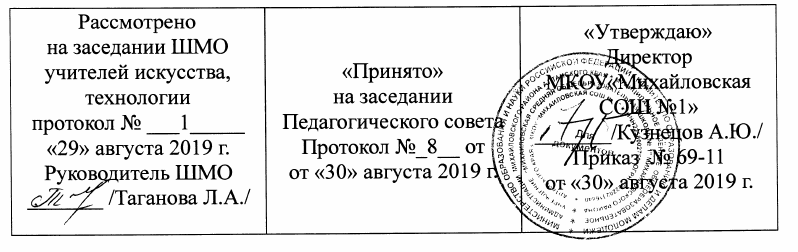 Рабочая программа учебного предмета «Технология»                                   для 8 класса основного общего образования                                                                           Составитель: Федоткина Т.В.Квалификационная категория:     первая.с. Михайловское -2019Раздел 1. Пояснительная запискаРабочая программа по технологии для 8 класса составлена на основе следующих документов:Закона  Российской Федерации «Об образовании» от 26 декабря 2012 годаФедерального государственного образовательного стандарта основного общего образования, утвержденного приказом Министерства образования и науки Российской Федерации от «17» декабря 2010 г. № 1897Примерной образовательной программы ФГОС ООО Авторской  программы основного общего образования Тищенко А. Т. (Технология: программа: 5-8 классы /   А.Т.Тищенко, Н.В.Синица. - М.: Вентана-Граф, 2015.-144с)  Рабочая программа имеет базовый уровень и направлена на достижение следующих целей:формирование представлений о составляющих техносферы, современном производстве и распространённых в нём технологиях;освоение технологического подхода как универсального алгоритма преобразующей и созидательной деятельности;формирование представлений о технологической культуре производства, развитие культуры труда подрастающего поколения на основе включения обучающихся в разнообразные виды технологической деятельности по созданию личности или общественно значимых продуктов труда;овладение необходимыми в повседневной жизни базовыми  приёмами ручного и механизированного труда с использованием распространённых инструментов, механизмов и машин, способами управления отдельными видами бытовой техники;овладение общетрудовыми и специальными умениями, необходимыми для проектирования и создания продуктов труда, ведения домашнего хозяйства;развитие у обучающихся познавательных интересов, технического мышления, пространственного воображения, интеллектуальных, творческих, коммуникативных и организаторских способностей:формирование у обучающихся опыта самостоятельной проектно-исследовательской деятельностей:воспитание трудолюбия, бережливости, аккуратности, целеустремлённости, предприимчивости, ответственности за результаты своей деятельности, уважительного отношение к людям различных профессий и результатам их труда; воспитание гражданских и патриотических качеств личности;профессиональное самоопределение школьников в условиях рынка труда, формирование гуманистически и прагматически, ориентированного мировоззрения, социально обоснованных, ценностных ориентаций.          Для реализации обозначенных в рабочей программе целей изучения курса «Технологии ведения дома» в соответствии с образовательной программой учреждения используется учебно-методический комплект:1.Программа основного общего образования.  Тищенко А. Т. (Технология; программа: 5-8 классы /  А.Т.Тищенко, Н.В.Синица. - М.: Вентана-Граф, 2015.-144с):2.Учебник: Синица Н. В. Технология.  Технологии ведения дома:  8 класс: учебник для учащихся общеобразовательных учреждений /Н. В. Синица, В. Д. Симоненко, А.А.Электов, Б.А.Гончаров, О.П.Овчиников, издательство 3стр.160.3. Тищенко А.Т. Технология. 8 класс: технологические карты/ Тищенко А.Т..— М.: Вентана-Граф 2018г.70 стр.Выбор данной авторской программы и учебно-методического комплекса обусловлен следующим: программа курса « Технологии ведения дома»  А. Т. Тищенко, Н. В. Синицы  разработана в соответствии с требованиями к результатам освоения основной образовательной программы основного общего образования, предусмотренным ФГОС ООО второго поколения;программа включает общую характеристику учебного предмета «Технология», личностные, метапредметные и предметные результаты его освоения, содержание курса, примерное тематическое планирование с определением основных видов учебной деятельности с учётом межпредметных и внутрипредметных связей, логики учебного процесса, возрастных особенностей учащихся, описание учебно-методического и материального обеспечения образовательного процесса, планируемые результаты изучения учебного предмета. Содержание разделов и тем  курса в рабочей и авторской программах  находятся в полном соответствии.                    Методические особенности реализации содержания программыДанная рабочая программа реализуется с использованием разнообразных форм организации учебного процесса, внедрения современных методов обучения, передовых педагогических технологий, которые повышают эффективность работы ученика, закрепляют и развивают общеучебные навыки и умения самостоятельной работы, активизируют познавательную деятельность, формирует у обучающихся системные знания и личностные качества, повышают качество знаний. На уроках применяются разнообразные обучающие методы, что делает процесс обучения более интересным, позволяет экономить время, дает возможность больше уделить внимания на выработку навыков.         4. На уроках технологии у обучающихся реализуются следующие УУД:                   Раздел 2. Общая характеристика учебного предмета «Технология»     Обучение школьников технологии строится на основе освоения конкретных процессов преобразования и использования материалов, энергии, информации, объектов природной и социальной среды.   Независимо от изучаемых технологий содержание программы предусматривает освоение материала по следующим сквозным образовательным линиям:культура, эргономика и эстетика труда;получение, обработка, хранение и использование технической и технологической информации;основы черчения, графики и дизайна;элементы домашней и прикладной экономики, предпринимательства;знакомство с миром профессий, выбор обучающимися жизненных, профессиональных планов;влияние технологических процессов на окружающую среду и здоровье человека;творческая, проектно-исследовательская деятельность; технологическая культура производства;история, перспективы и социальные последствия развития техники и технологии;распространённые технологии современного производства.В результате изучения  технологии обучающиеся ознакомятся:с ролью технологий в развитии человечества, механизацией труда, технологической культурой производства; функциональными и стоимостными характеристиками предметов труда и технологий, себестоимостью продукции, экономией сырья, энергии, труда; элементами домашней экономики, бюджетом семьи, предпринимательской деятельностью, рекламой, ценой, доходом, прибылью, налогом;экологическими требованиями к технологиям, социальными последствиями применения технологий;производительностью труда, реализацией продукции;устройством, управлением и обслуживанием доступных и посильных технико-технологических средств производства (инструментов, механизмов, приспособлений, приборов, аппаратов, станков, машин);предметами потребления, материальным изделием или нематериальной услугой, дизайном, проектом, конструкцией;методами обеспечения безопасности труда, культурой труда, этикой общения на производстве;информационными технологиями в производстве и сфере услуг, перспективными технологиями;овладеют:основными методами и средствами преобразования и использования материалов, энергии, информации, объектов социальной и природной среды, навыками созидательной, преобразующей, творческой деятельности;умением распознавать и оценивать свойства конструкционных, текстильных и поделочных материалов;умением выбирать инструменты, приспособления и оборудования работ, находить необходимую информацию в различных источниках, в том числе с использованием компьютера;навыками чтения и составления конструкторской и технологической документации, измерения параметров технологического процесса и продукта труда; выбора, проектирования, конструирования, моделирования объекта труда и технологии с использованием компьютера; навыками подготовки, организации и планирования трудовой деятельности на рабочем месте с учётом имеющихся ресурсов и условий, соблюдения культуры труда;навыками организации рабочего места с соблюдением требований безопасности труда и правил пользования инструментами, приспособлениями, оборудованием;навыками выполнения технологических операций с использованием ручных инструментов, приспособлений, машин, оборудования;умением разрабатывать учебный творческий проект, изготовлять изделия или получать продукты с использованием освоенных технологий;умением соотносить личные потребности с требованиями, предъявляемыми различными массовыми профессиями к личным качествам человека.Раздел 3. Место курса   «Технология»  в учебном плане    Учебный предмет « Технология» является необходимым компонентом общего образования школьников. Его содержание предоставляет обучающимся возможность войти в мир  искусственной созданной людьми среды техники технологии, которая называется техносферой и является главной составляющей окружающей человека действительности. Искусственная среда — техносфера — опосредует взаимодействие людей друг с другом, со сферой природы и с социумом.  Базисный учебный (общеобразовательный) план школы включает 245 учебных часов.  В том числе:  5 , 6, 7 класс – по 70 часов, из расчёта  2 часа в неделю,   8  класс – 35 часов, из расчёта 1 час в неделю.  С учётом общих требований федерального государственного образовательного стандарта основного общего образования второго поколения изучение предметной области «Технология» должно обеспечить:развитие инновационной творческой деятельности обучающихся в процессе расширения прикладных учебных задач;активное использование знаний, полученных при изучении других учебных предметов, и сформированных универсальных учебных действий;совершенствование умений осуществлять учебно-исследовательскую и проектную деятельность;формирование представление о социальных и этических аспектах научно-технического процесса;формирование способности придавать экологическую направленность любой деятельности, проекту; демонстрировать экологическое мышление в разных формах деятельности.Раздел 4.  Личностные, метапредметные и предметные результаты    освоения          учебного предмета «Технология»  При изучении технологии в 8 классе основной школы обеспечивается достижение личностных, метапредметных и предметных результатов.Личностные результаты - формирование готовности и способности учащихся к саморазвитию и самообразованию на основе мотивации к обучению и познанию;- формирование осознанного выбора и построение дальнейшей индивидуальной траектории образования на базе ориентировки в мире профессий и профессиональных предпочтений, с учётом устойчивых познавательных интересов, а также на основе формирования уважительного отношения к труду; - умение ясно, логично и точно излагать свою точку зрения, используя языковые средства адекватно обсуждаемой проблеме;- умение работать  в парах или группах с разделением ответственности за конечный результат; - умение создания письменного или устного текста/высказывания с заданными параметрами: коммуникативной задачей, темой, объёмом, форматом;- готовности и способности вести диалог с другими людьми и достигать в нём взаимопонимания.      Метапредметные результаты Регулятивные УУДУмение самостоятельно определять цели обучения, ставить и формулировать новые задачи в учебе и познавательной деятельности, развивать мотивы и интересы своей познавательной деятельности.Учающийся сможет: - идентифицировать собственные проблемы и определять главную проблему;- ставить цель деятельности на основе определенной проблемы и существующих возможностей;- формулировать гипотезы, предвосхищать конечный результат; - обосновывать целевые ориентиры и приоритеты ссылками на ценности, указывая и обосновывая логическую последовательность шагов.Умение самостоятельно планировать пути достижения целей, в том числе альтернативные, осознанно выбирать наиболее эффективные способы решения учебных и познавательных задач. Обучающийся сможет:- выстраивать жизненные планы на краткосрочное будущее (заявлять целевые ориентиры, ставить адекватные им задачи и предлагать действия, указывая и обосновывая логическую последовательность шагов);- составлять план решения проблемы (выполнения проекта, проведения исследования);- определять потенциальные затруднения при решении учебной и познавательной задачи и находить средства для их устранения;- описывать свой опыт, оформляя его для передачи другим людям в виде технологии решения практических задач определенного класса;- планировать и корректировать свою индивидуальную образовательную траекторию.Умение соотносить свои действия с планируемыми результатами, осуществлять контроль своей деятельности в процессе достижения результата, определять способы действий в рамках предложенных условий и требований, корректировать свои действия в соответствии с изменяющейся ситуацией. Учащийся сможет:- находить достаточные средства для выполнения учебных действий в изменяющейся ситуации и/или при отсутствии планируемого результата;- работая по своему плану, вносить коррективы в текущую деятельность на основе анализа изменений ситуации для получения запланированных характеристик продукта/результата;- устанавливать связь между полученными характеристиками продукта и характеристиками процесса деятельности и по завершении деятельности предлагать изменение характеристик процесса для получения улучшенных характеристик продукта;Умение оценивать правильность выполнения учебной задачи, собственные возможности ее решения. Учащийся сможет:- свободно пользоваться выработанными критериями оценки и самооценки, исходя из цели и имеющихся средств, различая результат и способы действий;- обосновывать достижимость цели выбранным способом на основе оценки своих внутренних ресурсов и доступных внешних ресурсов;- фиксировать и анализировать динамику собственных образовательных результатов.Владение основами самоконтроля, самооценки, принятия решений и осуществления осознанного выбора в учебной и познавательной. Учащийся сможет:- самостоятельно определять причины своего успеха или неуспеха и находить способы выхода из ситуации неуспеха;- ретроспективно определять, какие действия по решению учебной задачи или параметры этих действий привели к получению имеющегося продукта учебной деятельности;- демонстрировать приемы регуляции психофизиологических/ эмоциональных состояний для достижения эффекта успокоения (устранения эмоциональной напряженности), эффекта восстановления (ослабления проявлений утомления), эффекта активизации (повышения психофизиологической реактивности).Познавательные УУДУмение определять понятия, создавать обобщения, устанавливать аналогии, классифицировать, самостоятельно выбирать основания и критерии для классификации, устанавливать причинно-следственные связи, строить логическое рассуждение, умозаключение (индуктивное, дедуктивное, по аналогии) и делать выводы. Учащийся сможет:- определять обстоятельства, которые предшествовали возникновению связи между явлениями, из этих обстоятельств выделять определяющие, способные быть причиной данного явления, выявлять причины и следствия явлений;- строить рассуждение от общих закономерностей к частным явлениям и от частных явлений к общим закономерностям;- строить рассуждение на основе сравнения предметов и явлений, выделяя при этом общие признаки;- излагать полученную информацию, интерпретируя ее в контексте решаемой задачи;- самостоятельно указывать на информацию, нуждающуюся в проверке, предлагать и применять способ проверки достоверности информации;- объяснять явления, процессы, связи и отношения, выявляемые в ходе познавательной и исследовательской деятельности (приводить объяснение с изменением формы представления; объяснять, детализируя или обобщая; объяснять с заданной точки зрения);- выявлять и называть причины события, явления, в том числе возможные / наиболее вероятные причины, возможные последствия заданной причины, самостоятельно осуществляя причинно-следственный анализ;- делать вывод на основе критического анализа разных точек зрения, подтверждать вывод собственной аргументацией или самостоятельно полученными данными.Умение создавать, применять и преобразовывать знаки и символы, модели и схемы для решения учебных и познавательных задач. Учащийся сможет:- строить схему, алгоритм действия, исправлять или восстанавливать неизвестный ранее алгоритм на основе имеющегося знания об объекте, к которому применяется алгоритм;- строить доказательство: прямое, косвенное, от противного;анализировать/рефлексировать опыт разработки и реализации учебного проекта, исследования (теоретического, эмпирического) на основе предложенной проблемной ситуации, поставленной цели и/или заданных критериев оценки продукта/результата.Смысловое чтение. Учащийся сможет:- преобразовывать текст, «переводя» его в другую модальность, интерпретировать текст (художественный и нехудожественный – учебный, научно-популярный, информационный);- критически оценивать содержание и форму текста.Формирование и развитие экологического мышления, умение применять его в познавательной, коммуникативной, социальной практике и профессиональной ориентации. Учащийся сможет:- проводить причинный и вероятностный анализ экологических ситуаций;- прогнозировать изменения ситуации при смене действия одного фактора на действие другого фактора;- распространять экологические знания и участвовать в практических делах по защите окружающей средыРазвитие мотивации к овладению культурой активного использования словарей и других поисковых систем. Учащийся сможет:- формировать множественную выборку из поисковых источников для объективизации результатов поиска;Коммуникативные УУДУмение организовывать учебное сотрудничество и совместную деятельность с учителем и сверстниками; работать индивидуально и в группе: находить общее решение и разрешать конфликты на основе согласования позиций и учета интересов; формулировать, аргументировать и отстаивать свое мнение. Учащийся сможет:- принимать позицию собеседника, понимая позицию другого, различать в его речи: гипотезы, аксиомы, теории;- определять свои действия и действия партнера, которые способствовали или препятствовали продуктивной коммуникации;- корректно и аргументированно отстаивать свою точку зрения, в дискуссии уметь выдвигать контраргументы, перефразировать свою мысль (владение механизмом эквивалентных замен);- предлагать альтернативное решение в конфликтной ситуации;- устранять в рамках диалога разрывы в коммуникации, обусловленные непониманием/неприятием со стороны собеседника задачи, формы или содержания диалога.Умение осознанно использовать речевые средства в соответствии с задачей коммуникации для выражения своих чувств, мыслей и потребностей для планирования и регуляции своей деятельности; владение устной и письменной речью, монологической контекстной речью.Учащийся сможет:- использовать вербальные средства (средства логической связи) для выделения смысловых блоков своего выступления;- делать оценочный вывод о достижении цели коммуникации непосредственно после завершения коммуникативного контакта и обосновывать его.Формирование и развитие компетентности в области использования информационно-коммуникационных технологий (далее – ИКТ). Учащийся сможет:- использовать информацию с учетом этических и правовых норм;- создавать информационные ресурсы разного типа и для разных аудиторий, соблюдать информационную гигиену и правила информационной безопасности.Предметные результаты.ЭлектротехникаВыпускник  научится: • разбираться в адаптированной для школьников технико-технологической информации по электротехнике и ориентироваться в электрических схемах, которые применяются при разработке, создании и эксплуатации электрифицированных приборов и аппаратов, составлять простые электрические схемы цепей бытовых устройств и моделей.• осуществлять технологические процессы сборки или ремонта объектов, содержащих электрические цепи, с учетом необходимости экономии электрической энергии.Выпускник получит возможность научиться:• составлять электрические схемы, которые применяются при разработке электроустановок, создании и эксплуатации электрифицированных приборов и аппаратов, используя дополнительные источники информации;• осуществлять процессы сборки, регулировки или ремонта объектов, содержащих электрические цепи с элементами электроники.Современное производство и профессиональное самоопределениеВыпускник  научится: • планировать варианты личной профессиональной карьеры и путей получения профессионального образования на основе соотнесения своих интересов и возможностей с содержанием и условиями труда на региональном рынке труда.Выпускник получит возможность научиться: • планировать профессиональную карьеру;• рационально выбирать пути продолжения образования или трудоустройства;• ориентироваться в информации по трудоустройству и продолжению образования;• оценивать свои возможности и возможности своей семьи для предпринимательской деятельности.«Технологии исследовательской, опытнической и проектной деятельности»Выпускник  научится: • планировать и выполнять учебные технологические проекты: выявлять и формулировать проблему; обосновывать цель проекта, конструкцию изделия, сущность итогового продукта или желаемого результата; планировать этапы выполнения работ; составлять технологическую карту изготовления изделия; выбирать средства реализации замысла; осуществлять технологический процесс; контролировать ход и результаты выполнения проекта; представлять результаты выполненного проекта: пользоваться основными видами проектной документации; готовить пояснительную записку к проекту; оформлять проектные материалы; представлять проект к защите.Выпускник получит возможность научиться:• организовывать и осуществлять проектную деятельность на основе установленных норм и стандартов, поиска новых технологических решений; планировать и организовывать технологический процесс с учётом имеющихся ресурсов и условий;•  осуществлять презентацию, экономическую и экологическую оценку проекта, давать примерную оценку стоимости произведённого продукта как товара на рынке.Раздел 5. Содержание учебного курса «Технология». Направление   «Технологии ведения дома» (35 часов, 1 час в неделю)Раздел «Технологии домашнего хозяйства»(4часа)Экология жилища. Теоретические сведения. Характеристика основных элементов систем энергоснабжения, теплоснабжения, водопровода и канализации в городском и сельском (дачном) домах. Правила их эксплуатации. Современные системы фильтрации воды. Система безопасности жилища.Лабораторно-практические и практические работы. Ознакомление с приточно-вытяжной естественной вентиляцией в помещении.Ознакомление с системой фильтрации воды (на лабораторном стенде).Изучение конструкции водопроводных смесителей.Водоснабжение и канализация в доме.Теоретические сведения. Схемы горячего и холодного водоснабжения в многоэтажном доме. Система канализации в доме. Мусоропроводы мусоросборники. Работа счетчика расхода воды. Способы определения расхода и стоимости расхода воды. Утилизация сточных вод системы водоснабжения и канализация. Экологические проблемы, связанные с их утилизацией.Лабораторно-практические и практические работы. Ознакомление со схемой системы водоснабжен6ия и канализации в школе и дома. Определение расхода и стоимости горячей и холодной воды в месяц.Раздел «Электротехника»(12часов) Бытовые электрические приборы.  Теоретические сведения. Применение электрической энергии в промышленности, на транспорте и в быту. Электронагревательные приборы, их характеристики по мощности и рабочему напряжению. Виды электронагревательных  приборов.  Электрическая и индукционная плита на кухне: принцип действия, правила эксплуатации. Преимущества и недостатки. Пути экономии электрической энергии в быту. Правила безопасности пользования бытовыми электроприборами. Отопительные электроприборы. Назначение, устройство, правила эксплуатации рефлектора, воздухонагревателя, масляного обогревателя (радиатора). Экономия электроэнергии при пользовании отопительными приборами. Устройство и принцип действия электрического фена для сушки волос. Общие сведения о принципе работы, видах и правилах эксплуатации стиральных машин автоматов, электрических вытяжных устройств.Лабораторно-практические и практические работы. Оценка доступности суммарной мощности электроприборов, подключаемых к одной розетке и в квартирной сети. Ознакомление с устройством и принципом действия стиральной машины-автомата, электрического фена. Изучение способов защиты электронных приборов от скачков напряжения.Электромонтажные и сборочные технологии.  Теоретические сведения. Общее понятие об электрическом токе, о силе тока, напряжении и сопротивлении. Виды источников тока и приемников электрической энергии. Условные графические изображения на электрических схемах. Понятие об эцепи и о ее принципиальной схеме. Виды проводов. Инструменты для электромонтажных работ. Приемы монтажа и соединений установочных проводов и установочных изделий. Правила безопасности работы с электроустановками, при выполнении электромонтажных работ. Профессии, связанные с выполнением электромонтажных и наладочных работ.Лабораторно-практические и практические работы. Чтение простой электрической схемы. Сборка электрической цепи из деталей конструктора с гальваническим источником тока. Исследование работы цепи при различных вариантах ее сборки. Электромонтажные работы: ознакомление с видами электромонтажных инструментов и приемами их использования; выполнение упражнений по механическому оконцеванию, соединению и ответвлению проводов.Электротехнические устройства с элементами автоматики.   Теоретические сведения. Принципы работы и способы подключения плавких и автоматических предохранителей. Схема квартирной электропроводки. Подключение бытовых приемников электрической энергии. Работа счетчика электрической энергии. Способы определения расхода и стоимости электрической энергии. Возможность одновременно включения нескольких бытовых приборов в сеть с учетом их мощности. Пути экономии  электрической энергии. Устройство и принцип работы бытового электрического утюга с элементами автоматики. Влияние электотехнических и электронных приборов на окружающую среду и здоровье человека. Правила безопасности работы с электроустановками и при выполнении электромонтажных работ. Профессии, связанные с производством, эксплуатацией и обслуживанием электротехнических и электронных устройств. Лабораторно-практические и практические работы. Изучение схем квартирной электропроводки. Определение расхода и стоимости электроэнергии за месяц. Ознакомление с устройством и принципом работы бытового электрического утюга с элементами автоматики.Раздел «Семейная экономика»(6часов) Бюджет семьи.  Теоретические сведения. Источники семейных доходов и бюджет семьи. Способы выявления потребностей семьи. Минимальные и оптимальные потребности. Потребительская корзина одного человека и членов семьи.Технология построения семейного бюджета. Доходы и расходы семьи. Рациональное планирование расходов на основе актуальных потребностей семьи.Технология совершения покупок. Потребительские качества товаров и услуг. Правила поведения при совершении покупок. Способы защиты прав потребителей.Технология ведения бизнеса. Оценка возможностей предпринимательской деятельности для пополнения семейного бюджета. Выбор возможного объекта или услуги для предпринимательской деятельности на основе анализа потребностей местного населения и рынка потребительских товаров.Практические работы. Оценка имеющихся и возможных источников доходов семьи. Анализ потребностей членов семьи. Планирование недельных, месячных и годовых расходов семьи с учетом ее состава. Изучение цен на рынке товаров и услуг в целях минимизации расходов в бюджете семьи.Анализ качества и потребительских свойств товаров. Выбор способа совершения покупки. Изучение отдельных положений законодательства по правилам потребителей.Планирование возможной индивидуальной трудовой деятельности: обоснование объектов и услуг, примерная оценка доходности предприятия.Раздел «Современное производство и профессиональное самоопределение» (4часа)Сферы производства и разделение труда.Теоретические сведения. Сферы и отрасли современного производства. Основные составляющие производства. Основные структурные подразделения производственного предприятия. Влияние техники и технологий на виды, содержание и уровень квалификации труда. Уровни квалификации и уровни образования. Факторы, влияющие на уровень оплаты труда.Понятие о профессии, специальности, квалификации и компетентности работника.Лабораторно-практические и практические работы. Ознакомление с деятельностью производственного  предприятия.Анализ структуры предприятия и профессионального разделения труда.Профессиональное образование и профессиональная карьера.Теоретические сведения. Роль профессии в жизни человека. Виды массовых профессий сферы индустриального производства и сервиса в регионе. Региональный рынок труда и его конъюнктура. Специальность, производительность и оплата труда. Классификация профессий. Внутренний мир человека и профессиональное самоопределение. Профессиональные интересы, склонности и способности. Источники получения информации о профессиях, путях и об уровнях профессионального образования. Профессиограмма и психограмма профессии. Выбор по справочнику профессионального учебного заведения, характеристика условий поступления в него и обучения там.Возможности построения карьеры в профессиональной деятельности. Здоровье и выбор профессии.Лабораторно-практические и практические работы. Ознакомление по Единому тарифно-квалификационному справочнику с массовыми профессиями. Ознакомление с профессиограммами массовых для региона профессий. Анализ предложений работодателей на региональном рынке труда.Поиск информации в различных источниках о возможностях получения профессионального образования. Диагностика склонностей и качеств личности. Построение планов профессионального образования и трудоустройства.  Составление плана физической подготовки к предполагаемой профессии.Раздел «Технологии творческой и опытнической  деятельности» (9часов) Теоретические сведения. Проектирование как сфера профессиональной деятельности. Последовательность проектирования. Банк идей. Реализация проекта. Оценка проекта.Практические работы. Обоснование темы творческого проекта. Поиск и изучение информации по проблеме, формирование базы данных.Разработка нескольких вариантов решения проблемы, выбор лучшего варианта и подготовка необходимой документации с использованием ПК.Выполнение проекта и анализ результатов работы. Оформление пояснительной записки и проведение презентации.Варианты творческих проектов: «Семейный бюджет», «Бизнес-план семейного предприятия», «Дом будущего», «Мой профессиональный выбор» и др.   Раздел 6. Система оценки образовательных достижений учащихся по технологииПромежуточная аттестация проводится в соответствии с Уставом ОУ.Для  контроля уровня подготовки обучающихся и оценки результатов учебной деятельности используются виды и формы контроля:Контроль осуществляется в индивидуальной, групповой и фронтальной форме.Критерии оценки качества знаний учащихся по технологии при выполнении творческих и проектных работ:                                                Раздел 7. Тематическое планирование                                        Темы  лабораторно - практических  работ.                                                                                      Календарно-тематическое планирование.         Раздел 8. Учебно-методическое и материально-техническое обеспечение образовательного процесса1.УМК по технологии:Программа основного общего образования.  Тищенко А. Т. (Технология: программа: 5-8 классы /   А.Т.Тищенко, Н.В.Синица. - М.: Вентана-Граф, 2015. —144 с. Учебник: Синица Н. В. Технология.  Технологии ведения дома:  6 класс: учебник для учащихся общеобразовательных учреждений /Н. В. Синица, В. Д. Симоненко. — 2-е изд., испр.  — М.: Вентана-Граф, 2016. — 192 с.:  ил.А.Т.Тищенко. Технология. 8 класс. Технологические карты. Методическое пособие. ФГОС-М.: Вентана-Граф.2018г.70 с.  Материально-техническое обеспечение образовательного процессаПомещение мастерской  по различным направлениям технологии оснащено типовым оборудованием,  в том числе специализированной учебной мебелью и техническими средствами обучения, достаточными для выполнения требований к уровню подготовки учащихся. Они отвечают Санитарно-эпидемическим правилам и нормативам (СанПиН 2.4.2. 178-02).             Данный компонент прописан в паспорте кабинета «Технология»                                          ЛИСТ ВНЕСЕНИЯ ИЗМЕНЕНИЙ И ДОПОЛНЕНИЙ В РАБОЧУЮ ПРОГРАММУРегулятивные УУД:принятие учебной цели; выбор способов деятельности; планирование организации контроля труда;организация рабочего места;выполнение правил гигиеныучебного труда.Познавательные УУД:сравнение; анализ;    систематизация;      мыслительный эксперимент;практическая работа;  усвоение информации с помощью компьютера; работа со справочной литературой;работа с дополнительной литературойКоммуникативные УУД:умение отвечать на вопросы, рассуждать, описывать явления, действия и т.п.  умение выделять главное из прочитанного;слушать и слышать собеседника, учителя; задавать вопросы на понимание, обобщение Личностные УУД:самопознание;самооценка;личная ответственность;адекватное реагирование на трудностиВид контроляКраткая характеристикаФормы контроляПредварительныйПолучение сведений об исходном уровне знаний учащихся, для успешного планирования руководства учебным процессомФронтальная беседаТекущийВыявление объема, глубины и качества восприятия учебного материала. Определение имеющихся пробелов в знаниях и нахождение путей их устранения. Выявление степени ответственности учащихся и отношения их к работе, установление причин, мешающих работе. Выявление уровня овладения навыками самостоятельной работы, определение путей их развития. Стимулирование интереса учащихся к предмету и их активность в познании. Текущее наблюдение за деятельностью учащихся1)устный контроль (устная контрольная работа, анализ предложенных понятий по изучаемой теме, участие в дискуссии по решению проблемного вопроса или в ходе фронтальной беседы, участие школьников в объяснении нового материала)3)контроль формирования умений в  ходе выполнения  лабораторно-практических работПериодический (тематический)Проверка прочности усвоения полученных знаний через более продолжительный период времени. Охват значительных по объему разделов курса в форме зачета, собеседования, конференции и др. Выявление усвоения знаний темы целиком, связи с другими разделами и предметами. Обобщение и систематизация знаний темы1) Лабораторно-практические и практические работы;2) выполнение тестовых заданий в  рабочей тетради.3)защита тематических сообщенийТехнико-экономическиетребованияОценка «5» ставится, если учащийся:Оценка «4»ставится, если учащийся:Оценка «3»ставится, если учащийся:Оценка «2»ставится, если учащийся:Защита проектаОбнаруживает полноесоответствиесодержания доклада ипроделанной работы.Правильно и четкоотвечает на всепоставленныевопросы. УмеетсамостоятельноподтвердитьтеоретическиеположенияконкретнымипримерамиОбнаруживает, в основном, полноесоответствиедоклада ипроделаннойработы. Правильнои четко отвечаетпочти на всепоставленныевопросы. Умеет, в основном,самостоятельноподтвердитьтеоретическиеположенияконкретнымипримерамиОбнаруживает неполноесоответствиедоклада ипроделаннойпроектной работы.Не может правильно ичетко ответить на отдельныевопросы.ЗатрудняетсясамостоятельноподтвердитьтеоретическоеположениеконкретнымипримерамиОбнаруживает незнание большей частипроделанной проектнойработы. Не может правильно ичетко ответить на многиевопросы. Не может подтвердитьтеоретические положенияконкретными примерамиОформление проектаПечатный вариант.Соответствиетребованиям последовательностивыполнения проекта.Грамотное, полноеизложение всехразделов.  Наличие и качество наглядныхматериалов(иллюстрации,зарисовки,фотографии, схемы ит.д.).Соответствиетехнологическихразработоксовременнымтребованиям.ЭстетичностьвыполненияПечатный вариант.Соответствиетребованиямвыполненияпроекта.Грамотное, восновном, полноеизложение всехразделов.Качественное,неполное количествонаглядныхматериалов.СоответствиетехнологическихразработоксовременнымтребованиямПечатный вариант.Неполное соответствиетребованиям проекта. Несовсем грамотное изложениеразделов. Некачественныенаглядные материалы.Неполное соответствиетехнологических разработокк современным требованиямРукописныйвариант.Не соответствиетребованиямвыполненияпроекта.Неграмотноеизложение всехразделов.Отсутствиенаглядныхматериалов.УстаревшиетехнологииобработкиПрактическая направленностьВыполненное изделиесоответствует и может использоваться поназначению,предусмотренному приразработке проектаВыполненное изделиесоответствует и может использоваться  по назначению идопущенные отклонения в проекте не имеютпринципиального значенияВыполненное изделие имеетотклонение от указанногоназначения, предусмотренногов проекте, номожет использоваться в другом  практическом примененииВыполненное изделие неиспользоваться поназначениюСоответствие технологии выполненияРабота выполнена всоответствии стехнологией.Правильностьподборатехнологическихопераций припроектированииРабота выполнена всоответствии с технологией,отклонение от указанных инструкционных карт неимеют принципиальногозначенияРабота выполнена сотклонением от технологии,но изделие может бытьиспользовано по назначениюОбработка изделий (детали)выполнена с грубымиотклонениями от технологии, применялись непредусмотренные операции,изделие бракуетсяКачествопроектного изделияИзделие выполнено всоответствии эскизу чертежа.Размеры выдержаны.Отделка выполнена всоответствии с требованиямипредусмотренными впроекте. Эстетическийвнешний вид изделияИзделие выполнено всоответствии эскизу, чертежу,размеры выдержаны, нокачество отделки нижетребуемого, в основномвнешний вид изделия неухудшаетсяИзделие выполнено почертежу и эскизу снебольшими отклонениями,качество отделкиудовлетворительно,ухудшился внешний видизделия, но может бытьиспользовано по назначениюИзделие выполнено сотступлениями от чертежа,не соответствует эскизу.Дополнительная доработкане может привести квозможностииспользования изделияРазделы и темы программыКоличество часов  для 8 классаКоличество часов  для 8 классаРазделы и темы программыАвторская программаРабочая программаСемейная экономика66Бюджет семьи66Технологии домашнего хозяйства44Экология жилища22 Водоснабжение и канализация в доме22Электротехника           12           12Бытовые электроприборы            6            6Электромонтажные и сборочные технологии            4            4Электротехнические устройства с элементами автоматики            2            2Современное производство и профессиональное самоопределение            4            4Сферы производства и разделение труда            2             2Профессиональное образование и профессиональная карьера            2             2Технологии творческой и опытнической деятельности.            8             8Исследовательская и созидательная деятельность             8             8Всего: 34 ч., 1 ч. - резервное время            34            34 Творческие проекты Лабораторно - практические  работы.Раздел  «Бюджет семьи»Лабораторно-практическая работа №1 «Исследование потребительских свойств товара»Лабораторно-практическая работа №2 «Исследование составляющих бюджета своей семьи».Лабораторно-практическая работа №3 «Исследования сертификата соответствия и штрихового кода»Лабораторно-практическая работа №4 «Исследование  возможностей для бизнеса» Раздел «Технология домашнего хозяйства» Лабораторно-практическая работа №5«Изучение конструкции элементов водоснабжения и канализации»Раздел «Электротехника» Лабораторно-практическая работа №6 «Изучение домашнего электросчётчика в работе»Лабораторно-практическая работа №7 «Сборка электрической цепи и изготовление пробника»Лабораторно-практическая работа №8 «Сборка разветвлённой электрической цепи»Лабораторно-практическая работа №9 «Сращивание одно- и многожильных проводов и их изоляция»Лабораторно - практическая работа №10 «Оконцевание проводов»Лабораторно - практическая работа №11 «Проведение Энергетического аудита школы»Лабораторно - практическая работа №12 «Сборка и испытание термореле - модели пожарной сигнализации»  Раздел «Современное производство и профессиональное самоопределение»Лабораторно - практическая работа №13 «Составление профессиограммы»Лабораторно-практическая работа №14 «Определение уровня своей самооценки»Лабораторно-практическая работа №15 «Определение своих склонностей»Лабораторно-практическая работа №16 «Анализ мотивов своего профессионального выбора»Лабораторно-практическая работа №17 «Профессиональные пробы»№ урока№ урокаТема урокаЭлементы содержания
урокаКол-во час.Кол-во час.Характеристики основных видов 
деятельности учащихсяПримечание1Вводный урокВводный урокЦель и задачи изучения предмета «Технология» в 8 классе. Содержание предмета. Правила проведения  занятий в кабинете технологии.111 Раздел «Семейная экономика» (6 ч)1 Раздел «Семейная экономика» (6 ч)1 Раздел «Семейная экономика» (6 ч)1 Раздел «Семейная экономика» (6 ч)1 Раздел «Семейная экономика» (6 ч)1 Раздел «Семейная экономика» (6 ч)1 Раздел «Семейная экономика» (6 ч)1 Раздел «Семейная экономика» (6 ч)«Бюджет семьи» 6 ч.«Бюджет семьи» 6 ч.«Бюджет семьи» 6 ч.«Бюджет семьи» 6 ч.«Бюджет семьи» 6 ч.«Бюджет семьи» 6 ч.«Бюджет семьи» 6 ч.«Бюджет семьи» 6 ч.2Способы выявления потребностей семьи.Способы выявления потребностей семьи.Как правильно определить потребности семьи. Классификация рациональных вещевых потребностей. Технология семейных покупок. Потребительский портрет товара. Правила покупки товара.Лабораторно-практическая работа «Исследование потребительских свойств товара».Как правильно определить потребности семьи. Классификация рациональных вещевых потребностей. Технология семейных покупок. Потребительский портрет товара. Правила покупки товара.Лабораторно-практическая работа «Исследование потребительских свойств товара».1Анализировать потребности членов семьи. Планировать недельные, месячные и годовые расходы семьи с учётом её состава. Анализировать качество и потребительские свойства товаров. Планировать возможную индивидуальную трудовую деятельность3Лабораторно-практическая работа  «Исследование потребительских свойств товара».Лабораторно-практическая работа  «Исследование потребительских свойств товара».Как правильно определить потребности семьи. Классификация рациональных вещевых потребностей. Технология семейных покупок. Потребительский портрет товара. Правила покупки товара.Лабораторно-практическая работа «Исследование потребительских свойств товара».Как правильно определить потребности семьи. Классификация рациональных вещевых потребностей. Технология семейных покупок. Потребительский портрет товара. Правила покупки товара.Лабораторно-практическая работа «Исследование потребительских свойств товара».1Анализировать потребности членов семьи. Планировать недельные, месячные и годовые расходы семьи с учётом её состава. Анализировать качество и потребительские свойства товаров. Планировать возможную индивидуальную трудовую деятельность4Технология построения семейного бюджета.Технология построения семейного бюджета.Зачем нужен бюджет. Как составить семейный бюджет. Постоянные расходы. Учёт потребления продуктов питания на неделю. Где хранить сбережения. Лабораторно-практическая работа «Исследование составляющих бюджета своей семьи».Зачем нужен бюджет. Как составить семейный бюджет. Постоянные расходы. Учёт потребления продуктов питания на неделю. Где хранить сбережения. Лабораторно-практическая работа «Исследование составляющих бюджета своей семьи».2Анализировать потребности членов семьи. Планировать недельные, месячные и годовые расходы семьи с учётом её состава. Анализировать качество и потребительские свойства товаров. Планировать возможную индивидуальную трудовую деятельность5Технология совершения покупок.Технология совершения покупок.Информация о товарах. Способы определения качества товара. Сертификация. Маркировка. Этикетка. Вкладыш. Штрихкод.Информация о товарах. Способы определения качества товара. Сертификация. Маркировка. Этикетка. Вкладыш. Штрихкод.1Анализировать потребности членов семьи. Планировать недельные, месячные и годовые расходы семьи с учётом её состава. Анализировать качество и потребительские свойства товаров. Планировать возможную индивидуальную трудовую деятельность6Способы защиты прав потребителей. Способы защиты прав потребителей. Как защищаются права потребителя. Лабораторно-практическая работа «Исследование сертификата соответствия и штрихового кода».Как защищаются права потребителя. Лабораторно-практическая работа «Исследование сертификата соответствия и штрихового кода».1Анализировать потребности членов семьи. Планировать недельные, месячные и годовые расходы семьи с учётом её состава. Анализировать качество и потребительские свойства товаров. Планировать возможную индивидуальную трудовую деятельность7Технология ведения бизнеса.Технология ведения бизнеса.Каким бизнесом заняться. Какую выбрать организационно-правовую форму предприятия. Как зарегистрировать предприятие. Как планировать свой бизнес.Лабораторно-практическая работа «Исследование возможностей бизнеса».Каким бизнесом заняться. Какую выбрать организационно-правовую форму предприятия. Как зарегистрировать предприятие. Как планировать свой бизнес.Лабораторно-практическая работа «Исследование возможностей бизнеса».1Анализировать потребности членов семьи. Планировать недельные, месячные и годовые расходы семьи с учётом её состава. Анализировать качество и потребительские свойства товаров. Планировать возможную индивидуальную трудовую деятельность2 Раздел «Технологии домашнего хозяйства» (4 ч)2 Раздел «Технологии домашнего хозяйства» (4 ч)2 Раздел «Технологии домашнего хозяйства» (4 ч)2 Раздел «Технологии домашнего хозяйства» (4 ч)2 Раздел «Технологии домашнего хозяйства» (4 ч)2 Раздел «Технологии домашнего хозяйства» (4 ч)2 Раздел «Технологии домашнего хозяйства» (4 ч)2 Раздел «Технологии домашнего хозяйства» (4 ч)«Экология жилища» (2часа)«Экология жилища» (2часа)«Экология жилища» (2часа)«Экология жилища» (2часа)«Экология жилища» (2часа)«Экология жилища» (2часа)«Экология жилища» (2часа)«Экология жилища» (2часа)8-98-9Инженерные коммуникации в доме.Характеристика основных элементов систем энергоснабжения, теплоснабжения, водопровода и канализации в городском и сельском (дачном) домах. Правила  их эксплуатации. Понятие об экологии жилища. Современные системы фильтрации воды. Система безопасности жилищаХарактеристика основных элементов систем энергоснабжения, теплоснабжения, водопровода и канализации в городском и сельском (дачном) домах. Правила  их эксплуатации. Понятие об экологии жилища. Современные системы фильтрации воды. Система безопасности жилища2Знакомиться с приточно-вытяжной естественной вентиляцией в помещении. Ознакомиться с системой фильтрации воды (на лабораторном стенде). «Водоснабжение и канализация в доме»(2ч.)«Водоснабжение и канализация в доме»(2ч.)«Водоснабжение и канализация в доме»(2ч.)«Водоснабжение и канализация в доме»(2ч.)«Водоснабжение и канализация в доме»(2ч.)«Водоснабжение и канализация в доме»(2ч.)«Водоснабжение и канализация в доме»(2ч.)«Водоснабжение и канализация в доме»(2ч.)1010Системы водоснабжения и канализации: конструкция и элементы.Схемы горячего и холодного водоснабжения в многоэтажном доме. Система канализации в доме. Мусоропроводы и мусоросборники. Работа счётчика расхода воды. Способы определения расхода и стоимости расхода воды.  Экологические проблемы, связанные с утилизацией сточных вод.Лабораторно-практическая работа  «Изучение конструкции элементов водоснабжения и канализации».Определять составляющие системы водоснабжения и канализации в школе и дома. Определять расход и стоимость горячей и холодной воды за месяц.1111Лабораторно-практическая работа  «Изучение конструкции элементов водоснабжения и канализации».Схемы горячего и холодного водоснабжения в многоэтажном доме. Система канализации в доме. Мусоропроводы и мусоросборники. Работа счётчика расхода воды. Способы определения расхода и стоимости расхода воды.  Экологические проблемы, связанные с утилизацией сточных вод.Лабораторно-практическая работа  «Изучение конструкции элементов водоснабжения и канализации».Определять составляющие системы водоснабжения и канализации в школе и дома. Определять расход и стоимость горячей и холодной воды за месяц.3 Раздел «Электротехника» (12 ч)3 Раздел «Электротехника» (12 ч)3 Раздел «Электротехника» (12 ч)3 Раздел «Электротехника» (12 ч)3 Раздел «Электротехника» (12 ч)3 Раздел «Электротехника» (12 ч)3 Раздел «Электротехника» (12 ч)3 Раздел «Электротехника» (12 ч)1212Электрический ток и его использование.Общее понятие об электрическом токе, о силе тока, напряжении и сопротивлении. Виды источников тока и приёмников электрической энергии.11Оценивать допустимую суммарную мощность электроприборов, подключаемых к одной розетке и в квартирной (домовой) сети. 1313Электрические цепи.Условные графические изображения на электрических схемах. Понятие об электрической цепи и о её принципиальной схеме.11Читать простые электрические схемы. Собирать электрическую цепь из деталей конструктора с гальваническим источником тока. Исследовать работу цепи при различных вариантах её сборки. Ознакомиться с видами электромонтажных инструментов и приёмами их использования; выполнять упражнения по несложному электромонтажу. Использовать пробник для поиска обрыва в простых электрических цепях1414Потребители и источники электроэнергии.Параметры потребителей и источников электроэнергии. Устройства защиты электрических цепей.11Читать простые электрические схемы. Собирать электрическую цепь из деталей конструктора с гальваническим источником тока. Исследовать работу цепи при различных вариантах её сборки. Ознакомиться с видами электромонтажных инструментов и приёмами их использования; выполнять упражнения по несложному электромонтажу. Использовать пробник для поиска обрыва в простых электрических цепях1515Электроизмерительные приборы. Лабораторно - практическая работа «Изучение домашнего электросчётчика в работе».Знакомство с понятиями амперметр, вольтметр, электросчётчик, тариф на энергию.Лабораторно - практическая работа «Изучение домашнего электросчётчика в работе».11Читать простые электрические схемы. Собирать электрическую цепь из деталей конструктора с гальваническим источником тока. Исследовать работу цепи при различных вариантах её сборки. Ознакомиться с видами электромонтажных инструментов и приёмами их использования; выполнять упражнения по несложному электромонтажу. Использовать пробник для поиска обрыва в простых электрических цепях1616Организация рабочего места для электромонтажных работ. Правила безопасной работы. Назначение и устройство основных электромонтажных инструментов.Лабораторно - практическая работа  «Сборка электрической цепи и изготовление пробника.Лабораторно - практическая работа  «Сборка разветвлённой электрической цепи».11Читать простые электрические схемы. Собирать электрическую цепь из деталей конструктора с гальваническим источником тока. Исследовать работу цепи при различных вариантах её сборки. Ознакомиться с видами электромонтажных инструментов и приёмами их использования; выполнять упражнения по несложному электромонтажу. Использовать пробник для поиска обрыва в простых электрических цепях1717Электрические провода.Виды проводов. Инструменты для электромонтажных работ. Приёмы монтажа и соединений установочных проводов и установочных изделий.Лабораторно - практическая работа «Сращивание одно- и многожильных проводов и их изоляция».22Читать простые электрические схемы. Собирать электрическую цепь из деталей конструктора с гальваническим источником тока. Исследовать работу цепи при различных вариантах её сборки. Ознакомиться с видами электромонтажных инструментов и приёмами их использования; выполнять упражнения по несложному электромонтажу. Использовать пробник для поиска обрыва в простых электрических цепях1818Лабораторно - практическая работа «Сращивание одно- и многожильных проводов и их изоляция».Виды проводов. Инструменты для электромонтажных работ. Приёмы монтажа и соединений установочных проводов и установочных изделий.Лабораторно - практическая работа «Сращивание одно- и многожильных проводов и их изоляция».22Читать простые электрические схемы. Собирать электрическую цепь из деталей конструктора с гальваническим источником тока. Исследовать работу цепи при различных вариантах её сборки. Ознакомиться с видами электромонтажных инструментов и приёмами их использования; выполнять упражнения по несложному электромонтажу. Использовать пробник для поиска обрыва в простых электрических цепях1919Монтаж электрической цепи. Знакомство с понятиями зарядка элетроарматуры, оконцевание проводов петелькой (кольцом), тычком.Лабораторно - практическая работа «Оконцевание проводов».11Читать простые электрические схемы. Собирать электрическую цепь из деталей конструктора с гальваническим источником тока. Исследовать работу цепи при различных вариантах её сборки. Ознакомиться с видами электромонтажных инструментов и приёмами их использования; выполнять упражнения по несложному электромонтажу. Использовать пробник для поиска обрыва в простых электрических цепях2020Электроосветительные приборыЛампа накаливания. Люминесцентное и неоновое освещение. Светодиодные источники света.Лабораторно - практическая работа  «Проведение энергетического аудита школы».11Читать простые электрические схемы. Собирать электрическую цепь из деталей конструктора с гальваническим источником тока. Исследовать работу цепи при различных вариантах её сборки. Ознакомиться с видами электромонтажных инструментов и приёмами их использования; выполнять упражнения по несложному электромонтажу. Использовать пробник для поиска обрыва в простых электрических цепях2121Бытовые электронагревательные приборы.Электронагревательные элементы открытого типа. Электронагревательные элементы закрытого типа. Трубчатые электронагревательные элементы (ТЭНы). Биметаллический терморегулятор. Правила безопасной эксплуатации бытовых электроприборов.Лабораторно - практическая работа «Сборка и испытание термореле - модели пожарной сигнализации».22Знакомиться со схемой квартирной электропроводки. Определять расход и стоимость электроэнергии за месяц. Знакомиться с устройством и принципом работы бытового электрического утюга с элементами автоматики2222Лабораторно - практическая работа «Сборка и испытание термореле - модели пожарной сигнализации».Электронагревательные элементы открытого типа. Электронагревательные элементы закрытого типа. Трубчатые электронагревательные элементы (ТЭНы). Биметаллический терморегулятор. Правила безопасной эксплуатации бытовых электроприборов.Лабораторно - практическая работа «Сборка и испытание термореле - модели пожарной сигнализации».22Знакомиться со схемой квартирной электропроводки. Определять расход и стоимость электроэнергии за месяц. Знакомиться с устройством и принципом работы бытового электрического утюга с элементами автоматики2323Цифровые приборы.Понятия аналого - цифровой преобразователь, дискретная информация, цифро- аналоговый преобразователь, универсальный носитель информации, цифровые приборы, цифровое радиовещание.114 Раздел «Современное производство и профессиональное самоопределение» (4 ч)4 Раздел «Современное производство и профессиональное самоопределение» (4 ч)4 Раздел «Современное производство и профессиональное самоопределение» (4 ч)4 Раздел «Современное производство и профессиональное самоопределение» (4 ч)4 Раздел «Современное производство и профессиональное самоопределение» (4 ч)4 Раздел «Современное производство и профессиональное самоопределение» (4 ч)4 Раздел «Современное производство и профессиональное самоопределение» (4 ч)4 Раздел «Современное производство и профессиональное самоопределение» (4 ч)2424Профессиональное образование. Пути освоения профессии. Система профессиональной подготовки кадров. Ситуация выбора профессии. Алгоритм выбора профессии. Классификация профессий. Профессиограмма и психограмма профессии.Лабораторно - практическая работа  «Составление профессиограммы».11Знакомиться по Единому тарифно-квалификационному справочнику с массовыми профессиями. Анализировать предложения работодателей на региональном рынке труда. 2525Внутренний мир человека и профессиональное самоопределение. Самосознание, самооценка. Профессиональные интересы, склонности и способности.Лабораторно - практическая работа «Определение уровня своей самооценки».Лабораторно - практическая работа «Определение своих склонностей».11Искать информацию в различных источниках, включая Интернет, о возможностях получения профессионального образования. 2626Роль темперамента и характера в профессиональном самоопределении.Темперамент, характер. Взаимоотношения личности с окружающим миром и собой.11Проводить диагностику склонностей и качеств личности. 2727Мотивы выбора профессии. Профессиональная пригодность. Профессиональная проба.Профессиональные и жизненные планы. Профессиональная пригодность. Здоровье и выбор профессии. Профессиональная проба.Лабораторно - практическая работа   «Анализ мотивов своего профессионального выбора».Лабораторно - практическая работа «Профессиональные пробы».11Строить планы профессионального образования и трудоустройства5 Раздел «Технологии творческой и опытнической деятельности» (8 ч)5 Раздел «Технологии творческой и опытнической деятельности» (8 ч)5 Раздел «Технологии творческой и опытнической деятельности» (8 ч)5 Раздел «Технологии творческой и опытнической деятельности» (8 ч)5 Раздел «Технологии творческой и опытнической деятельности» (8 ч)5 Раздел «Технологии творческой и опытнической деятельности» (8 ч)5 Раздел «Технологии творческой и опытнической деятельности» (8 ч)5 Раздел «Технологии творческой и опытнической деятельности» (8 ч)2828Проектирование как сфера профессиональной деятельности.Проектирование как сфера профессиональной деятельности. Последовательность проектирования. Банк идей. Реализация проекта. Оценка проекта11Обосновывать тему творческого проекта. Находить и изучать информацию по проблеме, формировать базу данных. Разрабатывать несколько вариантов решения проблемы, выбирать лучший вариант и подготавливать необходимую документацию и презентацию с помощью ПК. 29-3429-34Выполнение проекта 66Выполнять  проект и анализировать результаты работы. Оформлять пояснительную записку и проводить презентацию проекта3535Защита проекта11№ п\п№ урока /тема  по рабочей учебной программеТема с учетом корректировкиСроки корректировкиПримечание